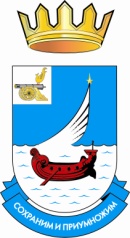 АДМИНИСТРАЦИЯ МАЛЬЦЕВСКОГО СЕЛЬСКОГО ПОСЕЛЕНИЯГАГАРИНСКОГО РАЙОНА СМОЛЕНСКОЙ ОБЛАСТИПОСТАНОВЛЕНИЕ25 декабря   2018 года     № 41 О внесении изменений в муниципальную программу «Комплексное развитие транспортной инфраструктуры Мальцевского сельского поселения Гагаринского района Смоленской области на 2018-2022гг.»,утвержденную постановлениемот 24.04.2018 г. № 12	В соответствии с Федеральным законом от 06.10.2003г. «Об общих принципах организации местного самоуправления в Российской Федерации, постановлением Правительства Российской Федерации от 25  декабря 2015 года № 1440 «Об утверждении требований к программам комплексного развития транспортной инфраструктуры поселений, городских округов», распоряжением Администрации Смоленской области от 22.02.2017 года № 207-р/адм. «Получение разрешения на строительство и территориальное планирование», Уставом Мальцевского сельского поселения Гагаринского района Смоленской области, Администрация Мальцевского сельского поселения Гагаринского района Смоленской области   п о с т а н о в л я е т :	1. Внести  в муниципальную программу«Комплексное развитие транспортной инфраструктуры Мальцевского сельского поселения Гагаринского района Смоленской области на 2018-2022гг.»,утвержденную постановлениемот 24.04.2018 г. № 12 следующие изменения:1.1 в паспорте Программы пункт «Объемы требуемых капитальных вложений »изложить в новой редакции:"Финансовое обеспечение мероприятий Программы осуществляется за счет средств бюджета поселения в рамках муниципальных программ. Для выполнения мероприятий Программы необходимо    165,00 тыс.рублей, в том числе:в 2018 году – 65,00 тыс.руб.в 2019 году – 25,00 тыс.руб.в 2020 году –  25,00 тыс.руб.в 2021 году – 25,00 тыс.руб.в 2022 году –  25,00 тыс.руб.Финансирование из бюджета МО ежегодно уточняется при формировании бюджета на очередной финансовый год. Показатели финансирования подлежат уточнению с учетом разработанной проектно-сметной документации и фактического выделения средств из бюджетов всех уровней и подлежит корректировке ежегодно)". 	1.2.  Раздел 1.9. " Основные мероприятия Программы" изложить в новой редакции:	1.3.  Раздел 1.10. " Объемы и источники финансирования мероприятий" изложить в новой редакции:а) по годам б) по направлениям деятельности:2.  Настоящее постановление подлежит  размещению  в информационно-телекоммуникационной сети " Интернет" на страничке официального сайта Администрации МО «Гагаринский район» Смоленской области.Глава муниципального образованияМальцевское сельское поселение Гагаринского района Смоленской области                                       Л.А.ФелнерПРОГРАММА«Комплексное развитие транспортной инфраструктурыМальцевского сельского поселенияГагаринского района Смоленской области на 2018-2022гг.»ПАСПОРТ ПРОГРАММЫII. КОМПЛЕКСНОЕ РАЗВИТИЕ ТРАНСПОРТНОЙ ИНФРАСТРУКТУРЫ РОДОМАНОВСКОГО СЕЛЬСКОГО ПОСЕЛЕНИЯ ГАГАРИНСКОГО РАЙОНА СМОЛЕНСКОЙ ОБЛАСТИ НА 2018-2022 ГОДЫХарактеристика существующего состояния транспортной инфраструктуры  Мальцевского сельского поселения Гагаринского района Смоленской области, описание проблемы.В состав Мальцевского сельского поселения Гагаринского района Смоленской областивходит 13 населенных пунктов. Численность населения на 01.01.2018г. - 326 человек. Административный центр – д. Мальцево. Общая площадь поселения 140 км².. Расположение: Муниципальное образование Мальцевское  сельское поселение Гагаринского района находится на за Смоленской области. Граничит: на севере — с Акатовским сельским поселением , на юге — с Токаревским сельским поселением, на западе— с Никольским сельским поселением , на востоке — с Московской областью, По территории поселения проходит автодорога М1 "Беларусь", железная дорога Москва-Минск, имеется железнодорожная платформа в поселке Батюшково.Внешние связи Мальцевского сельского поселения Гагаринского района Смоленской области поддерживаются круглогодично автомобильным транспортом.Автомобильные дороги являются важнейшей составной частью транспортной инфраструктуры поселения. К автомобильным дорогам общего пользования местного значения относятся муниципальные дороги, улично-дорожная сеть и объекты дорожной инфраструктуры, расположенные в границах поселения. Недостаточный уровень развития дорожной сети приводит к значительным потерям экономики и населения поселения. В настоящее время внешние связи сельского поселения поддерживаются транспортной сетью автомобильных дорог общего пользования местного значения. По территории Мальцевского сельского поселения Гагаринского района Смоленской области проходят следующие автомобильные дороги общего пользования местного значения:Одной из основных проблем автодорожной сети Мальцевского сельского поселения Гагаринского района Смоленской области является то, что большая часть автомобильных дорог общего пользования местного значения не соответствует требуемому техническому уровню.Прогноз транспортного спроса, изменения объемов и характера передвижения населения и перевозов груза на территории сельского поселенияВ состав Мальцевского сельского поселения Гагаринского района Смоленской области входит 13 населенный пунктов- это: д. Мальцево — административный центр, д. Будаево, д. Батюшково, п.Батюшково, д. Величково, д. Ветцы, д. Дитятино, д. Ефремово, д. Кузнечики, д. Колесники, д. Коренное, д. Рябцево, д. Самково.Таблица 1. Основными транспортными артериями в поселении являются главные улицы и основные улицы в жилой застройке, которые обеспечивают связь внутри жилых территорий и в направлениях с интенсивным движением.Анализ современной обеспеченности объектами транспортной инфраструктурыЗа последние годы интенсивность движения автотранспорта увеличилась в 3 раза, количество автотранспорта в личном пользовании возросло в 3 раза, а площадь дорог осталась на прежнем уровне.В связи с ростом количества автотранспорта возросла интенсивность движения по улично-дорожной сети и, соответственно, возрос износ покрытия дорог, зачастую, где по документам значится асфальтное покрытие, его фактически нет, он пришел в негодность. Протяженность дорожно-уличной сети в населенных пунктах Мальцевского сельского поселения Гагаринского района Смоленской области – 20,277км. Данные о площади дорожной сети, протяженности дорог по типам покрытия, в Мальцевском сельском поселении Гагаринского района Смоленской области приведены ниже в перечне автомобильных дорог местного значения в границах населенных пунктов МО Мальцевское сельского поселения Гагаринского района Смоленской области, который утверждён Постановлением Администрации Родомановского сельского поселения Гагаринского района Смоленской области от 13 ноября 2012 года № 33( в редакции постановления  от 10.02.2016 г. )ПЕРЕЧЕНЬавтомобильных дорог общего пользования местного значения муниципального образования  Мальцевское сельское поселение Гагаринского района Смоленской областиВ результате анализа улично-дорожной сети Мальцевского сельского поселения Гагаринского района Смоленской области выявлены следующие причины, усложняющие работу транспорта:неудовлетворительное техническое состояние улиц и дорог;недостаточность ширины проезжей части (4-6м);значительная  протяженность грунтовых дорогПринципиальные варианты развития и оценка по целевым показателям развития транспортной инфраструктуры Мальцевского сельского поселения Гагаринского района Смоленской области.Основными вариантами для развития дорожно-транспортной сети в поселении являются: проектирование, строительство, реконструкция и капитальный ремонт дорог местного значения сельского поселения.Решение задач Программы осуществляется путем предоставления из областного бюджета субсидий местному бюджету на проектирование, строительство, реконструкцию, капитальный ремонт дорог местного значения, что должно обеспечить проведение указанных работ в установленные сроки и поддержание транспортно-эксплуатационного состояния автомобильных дорог в соответствии с действующими нормативными требованиями.Работы по проектированию включают в себя комплекс мероприятий по разработке проектно-сметной и изыскательской документации, предназначенной для определения основных видов, объемов и стоимости работ по строительству, реконструкции, капитальному ремонту и ремонту дороги местного значения. Работы по реконструкции включают в себя комплекс работ по изменению и улучшению параметров дороги местного значения и входящих в нее конструкций и сооружений с повышением технической категории дороги.Работы по капитальному ремонту включают в себя комплекс работ по восстановлению транспортно-эксплуатационных характеристик дорог местного значения, в том числе и по конструктивным элементам дороги без изменения ее технической категории.Перечень и очередность реализации мероприятий по развитию транспортной инфраструктуры Мальцевского сельского поселения Гагаринского района Смоленской области.В соответствии с проектными решениями определен перечень планируемых для размещения объектов местного значения поселения.- реконструкция главных улиц;- реконструкция улиц в жилой застройке второстепенных.Оценка объемов и источников финансирования мероприятий развития транспортной инфраструктуры поселения.Общий объём средств, из бюджета Мальцевского сельского поселения на мероприятия по модернизации объектов улично-дорожной сети Мальцевского сельского поселения Гагаринского района Смоленской области на 2018 - 2022 годы, составляет 279,0 тыс.руб. Сроки реализации ПрограммыДействие Программы рассчитано на 5 лет с 2018 года по 2022 год.Основные мероприятия Программы(в редакции постановления от 25.12.2018 г. № 42)Объемы и источники финансирования мероприятийа) по годам:(в редакции постановления от 25.12.2018 г. № 42)б) по направлениям деятельности:(в редакции постановления от 25.12.2018 г. № 42) Оценка эффективности мероприятий ПрограммыВ целях оперативного отслеживания и контроля хода осуществления Программы, а также оценки влияния результатов реализации Программы на уровень развития транспортной инфраструктуры сельского поселения в рамках выделенных приоритетов проводится ежегодный мониторинг по основным целевым показателям социально-экономического развития территории поселения.Организация контроля за выполнением программыЕжегодный анализ реализации Программы осуществляет Администрация Мальцевского сельского поселения, Совет депутатов поселения заслушивает ежегодно отчёт главы поселения о работе за год, в т. числе и по реализации данной Программы, вносит коррективы в план работы администрации, обращается с ходатайством в исполнительные и законодательные органы других уровней муниципальных образований (по полномочиям) о включении мероприятий Программы в план финансирования на соответствующий год.№Наименование мероприятияСумматыс. руб.Источники финансирования тыс. руб.Источники финансирования тыс. руб.Источники финансирования тыс. руб.Источники финансирования тыс. руб.Источники финансирования тыс. руб.№Наименование мероприятияСумматыс. руб.федер. бюджетобл-ной бюджетбюджет районныйбюджет поселениявнебюджетные средства2018 год2018 год2018 год2018 год2018 год2018 год2018 год2018 год1.Межевание земельных участков под грунтовыми дорогами: Автодорога № 1 (п.Батюшково) 1,060 км.Автодорога № 2 (д. Величково ) 1,813 км.Автодорога № 1 (д. Величково ) 0,840  км.Автодорога  д.Мальцево,ул. Центральная 0,996 км.65,000,00,00,065,00,02019 год2019 год2019 год2019 год2019 год2019 год2019 год2019 год1.Межевание земельных участков под грунтовыми дорогами: д.Мальцевоул. Дачная )-0,473 км.ул. Лесная-0,425 км.ул. Луговая-0,245км.ул. Административная-0,223км.ул. Заречная-0,337 км.ул. Новая -0,317 км.ул.Мира, участок № 1-0,271 км.ул. Мира,участок № 2 -0,173 км.д.БудаевоУчасток № 1 - 0,392 км.ул.Смоленская- 0,224  км.Участок № 2 - 0,221 км.ул.Смоленская-0,241 км.Ул.РассветнаяАвтодорога № 1-0,295 км.25 ,000,00,00,025,000,02020 год2020 год2020 год2020 год2020 год2020 год2020 год2020 год1.Межевание земельных участков под грунтовыми дорогами: д.ВеличковоАвтодорога № 2-1,813 км.Автодорога № 3-0,500 км.Автодорога № 4- 0,443км.Автодорога № 5- 0,330км.Автодорога № 6- 0,426км.Автодорога № 7 0,536км.д.Рябцево- 0,500 км.д. СамковоАвтодорога № 1-0,468 км.Автодорога № 2-0,108 км..25,00,00,00,025,00,02021 год2021 год2021 год2021 год2021 год2021 год2021 год2021 год1.Межевание земельных участков под грунтовыми дорогами: д. КузнечикиАвтодорога № 1-0,600 км.Автодорога № 2-0,100км.д. Колесники - 0,300 км.д. КоренноеАвтодорога № 1-0,450 км.Автодорога № 2-0,500 км.Автодорога № 3- 0,195км.д. Ефремовоул. Победы- 0,370 км.25,000,00,00,025,000,02022 год2022 год2022 год2022 год2022 год2022 год2022 год2022 год1.Межевание земельных участков под грунтовыми дорогами: д. ДитятиноАвтодорога № 1-0,368 км.Автодорога № 2-0,300 км.п.БатюшковоАвтодорога № 2 -0,400 км.Автодорога № 3-0,220 км.Автодорога № 4-0,300 км.Автодорога № 5-0,190 км.Автодорога № 6-0,167 км.Автодорога № 7-0.390 км.Автодорога № 8- 0,430 км.Автодорога № 9- 0,176 км.Автодорога № 10-0,192 км.Автодорога № 11- 0,077км.Автодорога № 12-0,284 км.д.БатюшковоАвтодорога № 1 -0,540 км.Автодорога № 2-0,453 км.25,00,00,00,025,00,0Итого по программеИтого по программе165 ,0 тыс. руб.165 ,0 тыс. руб.165 ,0 тыс. руб.165 ,0 тыс. руб.165 ,0 тыс. руб.165 ,0 тыс. руб.Источник финансирования (год)Федеральный бюджеттыс.руб.Областной бюджеттыс.руб.Бюджет районатыс.руб.Бюджет поселениятыс.руб.Внебюджетные средстватыс.руб.Итого по годутыс.руб.20180,00,00,065,00,065,020190,00,00,025,00,025,020200,00,00,025,00,025,020210,00,00,025,00,025,020220,00,00,025,00,025,0Источник финансирования Федеральный бюджеттыс.руб.Областной бюджеттыс.руб.Бюджет районатыс.руб.Бюджет поселениятыс.руб.Внебюджетные средстватыс.руб.Всеготыс.руб.оформление дорог в собственность0,00,00,0331,00,0165,0прочие мероприятия0,00,00,00,00,00,01.1. Наименование  Программы    Программа комплексного развития транспортной инфраструктуры Мальцевского сельского поселения Гагаринского района Смоленской области на 2018-2022 годы (далее - Программа)1.2. Основание для разработки Программы- федеральным законом от 06.10.2003г. «Об общих принципах организации местного самоуправления в Российской Федерации- градостроительный кодекс Российской Федерации;- постановление Правительства Российской Федерации от 25 декабря 2015 года № 1440 «Об утверждении требований к программам комплексного развития транспортной инфраструктуры поселений, городских округов»;- распоряжение Администрации Смоленской области от 22.02.2017 года № 207-р/адм. «Получение разрешения на строительство и территориальное планирование»- Устав Мальцевского сельского поселения Гагаринского района Смоленской области 1.3.Наименование заказчика и разработчика ПрограммыАдминистрация муниципального образования Мальцевского сельского поселения Гагаринского района Смоленской области1.4. Цель ПрограммыРазвитие транспортной инфраструктуры, сбалансированное развитие и скоординированное с иными сферами жизнедеятельности поселения  1.5. Задачи ПрограммыОсновными задачами Программы являются:- формирование условий для социально- экономического развития;- повышение безопасности, качество эффективности транспортного обслуживания населения, юридических лиц и индивидуальных предпринимателей, осуществляющих экономическую деятельность;- снижение негативного воздействия транспортной инфраструктуры на окружающую среду поселения.1.6.Целевые показатели Технико-экономические, финансовые и социально-экономические показатели развития транспортной инфраструктуры, включая показатели безопасности, качество эффективности и эффективности транспортного обслуживания населения и субъектов экономической деятельности.1.7. Срок и этапы реализации Программы2018-2022 годы1.8. Объемы требуемых капитальных вложенийФинансовое обеспечение мероприятий Программы осуществляется за счет средств бюджета поселения в рамках муниципальных программ. Для выполнения мероприятий Программы необходимо    165,00 тыс.рублей, в том числе:в 2018 году – 65,00 тыс.руб.в 2019 году – 25,00 тыс.руб.в 2020 году –  25,00 тыс.руб.в 2021 году – 25,00 тыс.руб.в 2022 году –  25,00 тыс.руб.Финансирование из бюджета МО ежегодно уточняется при формировании бюджета на очередной финансовый год. Показатели финансирования подлежат уточнению с учетом разработанной проектно-сметной документации и фактического выделения средств из бюджетов всех уровней. (Программа является плановой и подлежит корректировке ежегодно)(в редакции постановления от 25.12.2018 г. № 42)1.9. Ожидаемые результаты реализации ПрограммыВ результате реализации Программы к 2022 году предполагается:1. Развитие транспортной инфраструктуры;2. Развитие сети дорог поселения;3. Снижение негативного воздействия транспорта  на окружающую среду и здоровья населения;4. Повышение безопасности дорожного движения.№п/пНаименование 1Улично-дорожная сеть в административном центре д. Мальцево2Улично-дорожная сеть д. Будаево3Улично-дорожная сеть д. Батюшково4Улично-дорожная сеть  пос. Батюшково5Улично-дорожная сеть д. Величково6Улично-дорожная сеть д. Ветцы7Улично-дорожная сеть д. Дитятино8Улично-дорожная сеть д. Ефремово9Улично-дорожная сеть д. Кузнечики10Улично-дорожная сеть д. Колесники11Улично-дорожная сеть  д.Коренное12Улично-дорожная сеть д. Рябцево 13Улично-дорожная сеть д. СамковоНаименование населенного пунктаРасстояние по автомобильным дорогам от границы населенного пункта до границы административного центра района (г.Гагарин), кмРасстояние по автомобильным дорогам от границы населенного пункта до федеральных автомобильных дорог, 123д.Мальцево14,260,3д.Будаево14,731,1д. Батюшково19,844,9пос.Батюшково19,844,9д.Величково20,112,3д.Ветцы16,250,4д.Дитятино19,914,0д.Ефремово25,0133,0д.Кузнечики17,590,38д. Колесники10,04,0д. Коренное26,0134,0д. Рябцево18,452,7д.Самково23,087,0№ п/пНаименованиеавтомобильнойдорогиУчетный номерПротяженность(км)Вид покрытия123451.д.БудаевоУчасток № 1 ул.СмоленскаяУчасток № 2 ул.СмоленскаяУл.РассветнаяАвтодорога № 10,3920,2240,2410,295грунтовыеИтого:1,152грунтовые2.д.БатюшковоАвтодорога № 1Автодорога № 20,5400,4530,993грунтовые3.п.БатюшковоАвтодорога № 1Автодорога № 2Автодорога № 3Автодорога № 4Автодорога № 5Автодорога № 6Автодорога № 7Автодорога № 8Автодорога № 9Автодорога № 10Автодорога № 11Автодорога № 121,0600,4000,2200,3000,1900,1670,3900,4300,1760,1920,0770,284грунтовыеИтого:3,8864.д.ВеличковоАвтодорога № 1Автодорога № 2Автодорога № 3Автодорога № 4Автодорога № 5Автодорога № 6Автодорога № 70,8401,8130,5000,4430,3300,4260,536грунтовыеИтого:4,8885.д. ВетцыИтого:Ул.Минская, участок № 1Ул.Минская,участок № 2Ул. ЗаречнаяУл. Теннистая0,4430,2080,6600,3281,639грунтовые6.д. ДитятиноАвтодорога № 1Автодорога № 20,3680,300грунтовыеИтого:0,6687.д. Ефремово	Ул.Победы0,370грунтовыеИтого:0,3708.д.КоренноеАвтодорога № 1Автодорога № 2Автодорога № 30,4500,5000,195грунтовые грунтовыеИтого:1,1459.д.КолесникиАвтодорога № 10,300грунтовыеИтого:0,30010.д.КузнечикиАвтодорога № 1Автодорога № 20,6000,100грунтовые грунтовыеИтого:0,70011.д. Мальцевоул.Центральнаяул. Дачнаяул. Леснаяул. Луговаяул. Административнаяул. Заречнаяул. Новаяул.Мира, участок № 1ул. Мира,участок № 20,9960,4730,4250,2450,2230,3370,3170,2710,173грунтовыеИтого:3,46012.д.РябцевоАвтодорога № 10,500грунтовые Итого:0,50013.д.СамковоАвтодорога № 1Автодорога № 20,4680,108грунтовыеИтого:0,576Всего20,277№Наименование мероприятияСумматыс. руб.Источники финансирования тыс. руб.Источники финансирования тыс. руб.Источники финансирования тыс. руб.Источники финансирования тыс. руб.Источники финансирования тыс. руб.№Наименование мероприятияСумматыс. руб.федер. бюджетобл-ной бюджетбюджет районныйбюджет поселениявнебюджетные средства2018 год2018 год2018 год2018 год2018 год2018 год2018 год2018 год1.Межевание земельных участков под грунтовыми дорогами: Автодорога № 1 (п.Батюшково) 1,060 км.Автодорога № 2 (д. Величково ) 1,813 км.Автодорога № 1 (д. Величково ) 0,840  км.Автодорога  д.Мальцево,ул. Центральная 0,996 км.65,000,00,00,065,00,02019 год2019 год2019 год2019 год2019 год2019 год2019 год2019 год1.Межевание земельных участков под грунтовыми дорогами: д.Мальцевоул. Дачная )-0,473 км.ул. Лесная-0,425 км.ул. Луговая-0,245км.ул. Административная-0,223км.ул. Заречная-0,337 км.ул. Новая -0,317 км.ул.Мира, участок № 1-0,271 км.ул. Мира,участок № 2 -0,173 км.д.БудаевоУчасток № 1 - 0,392 км.ул.Смоленская- 0,224  км.Участок № 2 - 0,221 км.ул.Смоленская-0,241 км.Ул.РассветнаяАвтодорога № 1-0,295 км.25 ,000,00,00,025,000,02020 год2020 год2020 год2020 год2020 год2020 год2020 год2020 год1.Межевание земельных участков под грунтовыми дорогами: д.ВеличковоАвтодорога № 2-1,813 км.Автодорога № 3-0,500 км.Автодорога № 4- 0,443км.Автодорога № 5- 0,330км.Автодорога № 6- 0,426км.Автодорога № 7 0,536км.д.Рябцево- 0,500 км.д. СамковоАвтодорога № 1-0,468 км.Автодорога № 2-0,108 км..25,00,00,00,025,00,02021 год2021 год2021 год2021 год2021 год2021 год2021 год2021 год1.Межевание земельных участков под грунтовыми дорогами: д. КузнечикиАвтодорога № 1-0,600 км.Автодорога № 2-0,100км.д. Колесники - 0,300 км.д. КоренноеАвтодорога № 1-0,450 км.Автодорога № 2-0,500 км.Автодорога № 3- 0,195км.д. Ефремовоул. Победы- 0,370 км.25,000,00,00,025,000,02022 год2022 год2022 год2022 год2022 год2022 год2022 год2022 год1.Межевание земельных участков под грунтовыми дорогами: д. ДитятиноАвтодорога № 1-0,368 км.Автодорога № 2-0,300 км.п.БатюшковоАвтодорога № 2 -0,400 км.Автодорога № 3-0,220 км.Автодорога № 4-0,300 км.Автодорога № 5-0,190 км.Автодорога № 6-0,167 км.Автодорога № 7-0.390 км.Автодорога № 8- 0,430 км.Автодорога № 9- 0,176 км.Автодорога № 10-0,192 км.Автодорога № 11- 0,077км.Автодорога № 12-0,284 км.д.БатюшковоАвтодорога № 1 -0,540 км.Автодорога № 2-0,453 км.25,00,00,00,025,00,0Итого по программеИтого по программе165,0 тыс. руб.165,0 тыс. руб.165,0 тыс. руб.165,0 тыс. руб.165,0 тыс. руб.165,0 тыс. руб.Источник финансирования (год)Федеральный бюджеттыс.руб.Областной бюджеттыс.руб.Бюджет районатыс.руб.Бюджет поселениятыс.руб.Внебюджетные средстватыс.руб.Итого по годутыс.руб.20180,00,00,065,00,065,020190,00,00,025,00,025,020200,00,00,025,00,025,020210,00,00,025,00,025,020220,00,00,025,00,025,0Источник финансирования Федеральный бюджеттыс.руб.Областной бюджеттыс.руб.Бюджет районатыс.руб.Бюджет поселениятыс.руб.Внебюджетные средстватыс.руб.Всеготыс.руб.оформление дорог в собственность0,00,00,0331,00,0165,0прочие мероприятия0,00,00,00,00,00,0